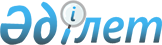 2020 жылға арналған нақтыланған республикалық бюджеттің көрсеткіштерін түзету және "2020 жылға арналған нақтыланған республикалық бюджет туралы" Қазақстан Республикасы Президентінің Жарлығын іске асыру туралы" Қазақстан Республикасы Үкіметінің 2020 жылғы 9 сәуірдегі № 187 қаулысына өзгерістер мен толықтырулар енгізу туралыҚазақстан Республикасы Үкіметінің 2020 жылғы 15 тамыздағы № 518 қаулысы
      2008 жылғы 4 желтоқсандағы Қазақстан Республикасы Бюджет кодексінің 41, 79 және 111-баптарына және "Экономиканы тұрақтандыру жөніндегі одан арғы шаралар туралы" Қазақстан Республикасы Президентiнiң 2020 жылғы  16 наурыздағы № 287 Жарлығын iске асыру жөнiндегi шаралар туралы" Қазақстан Республикасы Үкіметінің 2020 жылғы 20 наурыздағы № 126 қаулысына сәйкес Қазақстан Республикасының Үкіметі ҚАУЛЫ ЕТЕДІ:
      1. Осы қаулыға 1-қосымшаға сәйкес 2020 жылға арналған нақтыланған республикалық бюджеттің көрсеткіштерін түзету жүзеге асырылсын.
      2. "2020 жылға арналған нақтыланған республикалық бюджет туралы" Қазақстан Республикасы Президентінің Жарлығын іске асыру туралы" Қазақстан Республикасы Үкіметінің 2020 жылғы 9 сәуірдегі № 187 қаулысына мынадай өзгерістер мен толықтырулар енгізілсін:
      көрсетілген қаулыға 1-қосымшада:
      мына:
      "
      деген жолдар мынадай редакцияда жазылсын:
      "
      мына:
      "
      деген жолдар мынадай редакцияда жазылсын:
      "
      мына:
      "
      деген жолдар мынадай редакцияда жазылсын:
      "
      мына:
      "
      деген жолдар мынадай редакцияда жазылсын:
      "
      мына:
      "
      деген жолдан кейін мынадай жолдармен толықтырылсын:
      "
      мына:
      "
      деген жолдар мынадай редакцияда жазылсын:
      "
      мына:
      "
      деген жолдар мынадай редакцияда жазылсын:
      "
      мына:
      "
      деген жолдар мынадай редакцияда жазылсын:
      "
      мына:
      "
      деген жолдар мынадай редакцияда жазылсын:
      "
      мына:
      "
      деген жолдар мынадай редакцияда жазылсын:
      "
      мына:
      "
      деген жолдар мынадай редакцияда жазылсын:
      "
      мына:
      "
      деген жолдар мынадай редакцияда жазылсын:
      "
      мынадай мазмұндағы жолмен толықтырылсын:
      "
      мына:
      "
      деген жолдар мынадай редакцияда жазылсын:
      "
      мына:
      "
      деген жол мынадай редакцияда жазылсын:
      "
      мына:
      деген жолдар мынадай редакцияда жазылсын:
      мына:
      "
      деген жолдар мынадай редакцияда жазылсын:
      "
      "Отын-энергетика кешенi және жер қойнауын пайдалану" деген 9-функционалдық топта:
      241 "Қазақстан Республикасы Энергетика министрлігі" деген әкімші бойынша:
      мына:
      "
      деген жолдар мынадай редакцияда жазылсын:
      "
      мына:
      "
      деген жолдар мынадай редакцияда жазылсын:
      "
      мына:
      "
      деген жол мынадай редакцияда жазылсын:
      "
      мына:
      "
      деген жол мынадай редакцияда жазылсын:
      "
      мына:
      "
      деген жол мынадай редакцияда жазылсын:
      "
      мына:
      "
      деген жол мынадай редакцияда жазылсын:
      "
      мына:
      "
      деген жол мынадай редакцияда жазылсын:
      "
      "Басқалар" деген 13-функционалдық топта:
      243 "Қазақстан Республикасы Ұлттық экономика министрлігі" деген әкімші бойынша:
      082 "Өңірлерді дамытудың 2025 жылға дейінгі мемлекеттік бағдарламасы шеңберінде моноқалалар мен өңірлерде іс-шараларды іске асыру" деген бағдарламада:
      102 "Облыстық бюджеттерге Өңірлерді дамытудың 2025 жылға дейінгі мемлекеттік бағдарламасы шеңберінде инженерлік инфрақұрылымды дамытуға берілетін нысаналы даму трансферттері" деген кіші бағдарламада:
      мына:
      "
      деген жол алып тасталсын;
      мына:
      "
      деген жол мынадай редакцияда жазылсын:
      "
      көрсетілген қаулыға 2-қосымша осы қаулыға 2-қосымшаға сәйкес жаңа редакцияда жазылсын (қызмет бабында пайдалану үшін);
      көрсетілген қаулыға 3-қосымша осы қаулыға 3-қосымшаға сәйкес жаңа редакцияда жазылсын; 
      көрсетілген қаулыға 16-қосымша осы қаулыға 4-қосымшаға сәйкес жаңа редакцияда жазылсын; 
      көрсетілген қаулыға 17-қосымшада:
      мына:
      "
      деген жолдар мынадай редакцияда жазылсын:
      "
      көрсетілген қаулыға 18-қосымша осы қаулыға 5-қосымшаға сәйкес жаңа редакцияда жазылсын; 
      көрсетілген қаулыға 19-қосымша осы қаулыға 6-қосымшаға сәйкес жаңа редакцияда жазылсын; 
      көрсетілген қаулыға 20-қосымшада:
      мына:
      "
      деген жолдар мынадай редакцияда жазылсын:
      "
      көрсетілген қаулыға 22 және 23-қосымшалар осы қаулыға 7 және 8-қосымшаларға сәйкес жаңа редакцияда жазылсын; 
      көрсетілген қаулыға 38-қосымшада:
      мына:
      "
      деген жолдар мынадай редакцияда жазылсын:
      "
      көрсетілген қаулыға 42-қосымшада:
      мына:
      "
      "
      деген жолдар мынадай редакцияда жазылсын:
      "
      көрсетілген қаулыға 45-қосымша осы қаулыға 9-қосымшаға сәйкес жаңа редакцияда жазылсын; 
      көрсетілген қаулыға 53-қосымшада:
      мына:
      "
      деген жолдар мынадай редакцияда жазылсын:
      "
      көрсетілген қаулыға 55-қосымша осы қаулыға 10-қосымшаға сәйкес жаңа редакцияда жазылсын; 
      көрсетілген қаулыға 59-қосымшада:
      реттік нөмірі 5-1-жол мынадай редакцияда жазылсын:
      "
      реттік нөмірі 7-жол мынадай редакцияда жазылсын:
      "
      реттік нөмірі 16-жол мынадай редакцияда жазылсын:
      "
      реттік нөмірі 102-жол мынадай редакцияда жазылсын:
      "
      реттік нөмірі 118-жол мынадай редакцияда жазылсын:
      "
      реттік нөмірі 138-жол мынадай редакцияда жазылсын:
      "
      3. Қазақстан Республикасының Қаржы министрлігі мүдделі республикалық бюджеттік бағдарламалар әкімшілерімен бірлесіп тиісті қаржы жылына арналған міндеттемелер мен төлемдер бойынша жиынтық қаржыландыру жоспарына өзгерістер мен толықтырулар енгізсін.
      4. Осы қаулы 2020 жылғы 1 қаңтардан бастап қолданысқа енгiзiледi. 2020 жылға арналған республикалық бюджет көрсеткіштерін түзету Облыстық бюджеттерге, республикалық маңызы бар қалалардың, астананың бюджеттеріне төтенше жағдай кезеңінде қоғамдық тәртіпті сақтауды күшейтілген режимде қамтамасыз еткен ішкі істер органдарының қызметкерлеріне сыйлықақы төлеуге берілетін ағымдағы нысаналы трансферттердің сомаларын бөлу Облыстық бюджеттерге, республикалық маңызы бар қалалардың, астананың бюджеттеріне мемлекеттік атаулы әлеуметтік көмекті төлеуге берілетін ағымдағы нысаналы трансферттердің сомаларын бөлу Облыстық бюджеттерге, республикалық маңызы бар қалалардың, астананың бюджеттеріне үкіметтік емес ұйымдарда мемлекеттік әлеуметтік тапсырысты орналастыруға берілетін ағымдағы нысаналы трансферттердің сомаларын бөлу
      Ескерту: Бұл шығындар үйде және жартылай стационар жағдайында қарттар мен мүгедектерге, адам саудасы құрбандарына, тұрмыстық зорлық-зомбылық құрбандарына арнаулы әлеуметтік қызметтерді ұсыну үшін үкіметтік емес ұйымдарда мемлекеттік әлеуметтік тапсырысты орналастыруға көзделген. Облыстық бюджеттерге, республикалық маңызы бар қалалардың, астананың бюджеттеріне Қазақстан Республикасында мүгедектердің құқықтарын қамтамасыз етуге және өмір сүру сапасын жақсартуға берілетін ағымдағы нысаналы трансферттердің сомаларын бөлу
      кестенің жалғасы Облыстық бюджеттерге, республикалық маңызы бар қалалардың, астананың бюджеттеріне еңбек нарығын дамытуға берілетін ағымдағы нысаналы трансферттердің сомаларын бөлу Облыстық бюджеттерге, республикалық маңызы бар қалалардың, астананың бюджеттерiне мемлекеттік халықты әлеуметтік қорғау ұйымдарында арнаулы әлеуметтік қызмет көрсететін жұмыскерлердің жалақысына қосымша ақылар белгілеуге берілетін ағымдағы нысаналы трансферттердің сомаларын бөлу Облыстық бюджеттерге, республикалық маңызы бар қалалардың, астананың бюджеттеріне "Бизнестің жол картасы – 2025" бизнесті қолдау мен дамытудың мемлекеттік бағдарламасы және Басым жобаларды кредиттеу тетігі шеңберінде кредиттер бойынша сыйақы мөлшерлемесін субсидиялауға және кепілдік беруге берілетін ағымдағы нысаналы трансферттердің сомаларын бөлу Қазақстан Республикасы Үкiметiнің резерв сомаларын бөлу
					© 2012. Қазақстан Республикасы Әділет министрлігінің «Қазақстан Республикасының Заңнама және құқықтық ақпарат институты» ШЖҚ РМК
				
Барлығы:
1 153 825 287
I. Республикалық бюджеттік инвестициялық жобалар
280 984 596
1
Жалпы сипаттағы мемлекеттiк қызметтер
27 624 888
217
Қазақстан Республикасы Қаржы министрлiгi
27 409 697"
Барлығы:
1 149 846 024
I. Республикалық бюджеттік инвестициялық жобалар
279 011 865
1
Жалпы сипаттағы мемлекеттiк қызметтер
27 587 395
217
Қазақстан Республикасы Қаржы министрлiгi
27 392 697";
091
Қазақстан Республикасы Қаржы министрлігінің объектілерін және инфрақұрылымын салу
5 838 748
оның ішінде инвестициялық жобалар:
Өзгелер
5 838 748
Түркістан облысы бойынша МКД Б. Қонысбаев өткізу пунктін реконструкциялау және техникалық толық жарақтандыру
5 838 748"
091
Қазақстан Республикасы Қаржы министрлігінің объектілерін және инфрақұрылымын салу
5 821 748
оның ішінде инвестициялық жобалар:
Өзгелер
5 821 748
Түркістан облысы бойынша МКД Б. Қонысбаев өткізу пунктін реконструкциялау және техникалық толық жарақтандыру
5 821 748";
693
Материалдық-техникалық қамтамасыз ету басқармасы
93 279
001
Қазақстан Республикасы Парламентінің қызметін қамтамасыз ету жөніндегі қызметтер
93 279
101
Материалдық-техникалық қамтамасыз ету басқармасы ғимараттарын, құрылыстарын салу
93 279
оның ішінде инвестициялық жобалар:
Нұр-Сұлтан қаласы
93 279
Астана қаласы, Есіл ауданы, Мәңгілік Ел даңғылы, №2 үйдегі баспахананың жапсарлас құрылысымен Қазақстан Республикасы Парламенті Мәжілісінің ғимаратын қайта жаңарту
93 279
2
Қорғаныс
16 897 798
201
Қазақстан Республикасы Ішкі істер министрлігі
11 226 048
060
Табиғи және техногендік сипаттағы төтенше жағдайлардың алдын алу және жою саласындағы қызметті ұйымдастыру
11 226 048
103
Табиғи және техногендік сипаттағы төтенше жағдайлардан қорғау объектілерін салу және реконструкциялау
11 226 048
оның ішінде инвестициялық жобалар:
Ақмола облысы
5 018 094
Қызмет бабында пайдалану үшін
5 000 000"
693
Материалдық-техникалық қамтамасыз ету басқармасы
72 786
001
Қазақстан Республикасы Парламентінің қызметін қамтамасыз ету жөніндегі қызметтер
72 786
101
Материалдық-техникалық қамтамасыз ету басқармасы ғимараттарын, құрылыстарын салу
72 786
оның ішінде инвестициялық жобалар:
Нұр-Сұлтан қаласы
72 786
Астана қаласы, Есіл ауданы, Мәңгілік Ел даңғылы, №2 үйдегі баспахананың жапсарлас құрылысымен Қазақстан Республикасы Парламенті Мәжілісінің ғимаратын қайта жаңарту
72 786
2
Қорғаныс
15 027 392
201
Қазақстан Республикасы Ішкі істер министрлігі
11 175 669
060
Табиғи және техногендік сипаттағы төтенше жағдайлардың алдын алу және жою саласындағы қызметті ұйымдастыру
11 175 669
103
Табиғи және техногендік сипаттағы төтенше жағдайлардан қорғау объектілерін салу және реконструкциялау
11 175 669
оның ішінде инвестициялық жобалар:
Ақмола облысы
4 958 094
Қызмет бабында пайдалану үшін
4 940 000";
Маңғыстау облысы
450 354
"Мұнайлы ауданының Басқұдық селосында "Қалыпты геологиялық жағдайларымен IVA және IVГ климаттық аудандары үшін V-ші типтегі 2 автомобилді өрт сөндіру депосының кешені" типтік жобаны байланыстыру" құрылысы
400 354"
Маңғыстау облысы
399 975
"Мұнайлы ауданының Басқұдық селосында "Қалыпты геологиялық жағдайларымен IVA және IVГ климаттық аудандары үшін V-ші типтегі 2 автомобилді өрт сөндіру депосының кешені" типтік жобаны байланыстыру" құрылысы
349 975";
Түркістан облысы Түркістан қаласында Кентау трассасы бойынша, "048 квартал", "Қарапайым геологиялық жағдайлары бар IVА, IVГ климаттық кіші аудандары үшін II типті 4 автомобильге арналған өрт сөндіру депосы кешенінің" жобалау-сметалық құжаттамасын әзірлеу және оның құрылысы
20 427"
Алматы қаласы
60 000
Үлкен Алматы өзенінің жоғарғы жағы мен Аюсай өзені сағасынан төмен селді ұстап тұру бөгетін салу
30 000
Ақсай өзенінің бассейнінде селді ұстап тұру бөгетін салу
30 000";
208
Қазақстан Республикасы Қорғаныс министрлiгi
5 671 750
047
Қазақстан Республикасы Қарулы Күштерінің жауынгерлік, жұмылдыру дайындығын қамтамасыз ету
5 671 750
104
Қарулы Күштердің объектілерін салу
3 838 357
оның ішінде инвестициялық жобалар:
Өзгелер
3 838 357
Қызмет бабында пайдалану үшін
3 838 357"
208
Қазақстан Республикасы Қорғаныс министрлiгi
3 851 723
047
Қазақстан Республикасы Қарулы Күштерінің жауынгерлік, жұмылдыру дайындығын қамтамасыз ету
3 851 723
104
Қарулы Күштердің объектілерін салу
2 018 330
оның ішінде инвестициялық жобалар:
Өзгелер
2 018 330
Қызмет бабында пайдалану үшін
2 018 330";
8
Мәдениет, спорт, туризм және ақпараттық кеңістiк
17 004 052
240
Қазақстан Республикасы Мәдениет және спорт министрлігі
11 451 216"
8
Мәдениет, спорт, туризм және ақпараттық кеңістiк
16 944 575
240
Қазақстан Республикасы Мәдениет және спорт министрлігі
11 386 384";
036
Жоғары жетістіктер спортын дамыту
10 347 747
101
Спорт объектілерін салу, реконструкциялау
10 347 747"
036
Жоғары жетістіктер спортын дамыту
10 282 915
101
Спорт объектілерін салу, реконструкциялау
10 282 915";
Шығыс Қазақстан облысы
67 321
"Шығыс Қазақстан облысы Риддер қаласындағы олимпиада резервінің республикалық мамандырылған мектеп-интернат-колледжі" РММ-нің 300 орындық оқу корпусын техникалық тексеру және салу
67 321
694
Қазақстан Республикасы Президентiнiң Іс Басқармасы
5 552 836
015
Щучинск–Бурабай курорттық аймағының инфрақұрылымын дамыту
5 552 836
оның ішінде инвестициялық жобалар:
Ақмола облысы
5 552 836"
Шығыс Қазақстан облысы
2 489
"Шығыс Қазақстан облысы Риддер қаласындағы олимпиада резервінің республикалық мамандырылған мектеп-интернат-колледжі" РММ-нің 300 орындық оқу корпусын техникалық тексеру және салу
2 489
694
Қазақстан Республикасы Президентiнiң Іс Басқармасы
5 558 191
015
Щучинск–Бурабай курорттық аймағының инфрақұрылымын дамыту
5 558 191
оның ішінде инвестициялық жобалар:
Ақмола облысы
5 558 191";
Бурабай көлінің курорттық аймағының инженерлік инфрақұрылымын салу
1 620 043
Ақмола облысы Бурабай ауылы Абылайхан паркі
3 007 739"
Бурабай көлінің курорттық аймағының инженерлік инфрақұрылымын салу
1 119 088
Ақмола облысы Бурабай ауылы Абылайхан паркі
3 514 049";
13
Басқалар
27 550 996
694
Қазақстан Республикасы Президентiнiң Іс Басқармасы
27 550 996
008
Қазақстан Республикасы Президенті Іс Басқармасының объектілерін салу және реконструкциялау
27 550 996
оның ішінде инвестициялық жобалар:
Нұр-Сұлтан қаласы
27 550 996
Астана қаласындағы Дипломатиялық қалашық
13 025 323
Қазақстан Республикасы Президентінің Іс Басқармасының Медициналық орталығы ауруханасы РМК үшін 200 төсек орнына арналған стационарлық-емдеу корпусын салу
10 536 466"
13
Басқалар
27 545 641
694
Қазақстан Республикасы Президентiнiң Іс Басқармасы
27 545 641
008
Қазақстан Республикасы Президенті Іс Басқармасының объектілерін салу және реконструкциялау
27 545 641
оның ішінде инвестициялық жобалар:
Нұр-Сұлтан қаласы
27 545 641
Астана қаласындағы Дипломатиялық қалашық
13 025 139
Қазақстан Республикасы Президентінің Іс Басқармасының Медициналық орталығы ауруханасы РМК үшін 200 төсек орнына арналған стационарлық-емдеу корпусын салу
10 535 517";
Нұр-Сұлтан қаласы Тұран даң. әкімшілік ғимаратты салу
684 695
Нұр-Сұлтан қаласыңдағы Қазақстан Республикасы Конституциялық Кеңесінің ғимараты
3 000 000
"Астана қаласындағы дипломатиялық қалашық" объектісіне арнайы байланыс және инженерлік-техникалық қауіпсіздік жүйелерін салу
65 057"
Нұр-Сұлтан қаласыңда Тұран даңғылының бойында әкімшілік ғимарат салу
683 575
Нұр-Сұлтан қаласыңдағы Қазақстан Республикасы Конституциялық Кеңесінің ғимаратын салу
2 984 940
"Астана қаласындағы дипломатиялық қалашық" объектісіне арнайы байланыс және инженерлік-техникалық қауіпсіздік жүйелерін салу
61 955";
Нұр-Сұлтан қаласыңда Қазақстан Республикасы Конституциялық Кеңесінің ғимаратын салу (Арнайы байланыс түрлері)
15 060";
II. Заңды тұлғалардың жарғылық капиталында мемлекеттің қатысуы арқылы жоспарланатын бюджеттік инвестициялар
196 128 829
1
Жалпы сипаттағы мемлекеттiк қызметтер
11 149 302
217
Қазақстан Республикасы Қаржы министрлiгi
11 149 302
006
Халықаралық қаржы ұйымдарының акцияларын сатып алу
11 149 302"
II. Заңды тұлғалардың жарғылық капиталында мемлекеттің қатысуы арқылы жоспарланатын бюджеттік инвестициялар
196 122 297
1
Жалпы сипаттағы мемлекеттiк қызметтер
11 142 770
217
Қазақстан Республикасы Қаржы министрлiгi
11 142 770
006
Халықаралық қаржы ұйымдарының акцияларын сатып алу
11 142 770";
III. Нысаналы даму трансферттері
557 160 523"
III. Нысаналы даму трансферттері
555 160 523";
5
Денсаулық сақтау
26 163 772
226
Қазақстан Республикасы Денсаулық сақтау министрлігі
26 163 772
053
Арнайы медициналық резервті сақтауды қамтамасыз ету және денсаулық сақтау инфрақұрылымын дамыту
26 163 772
113
Облыстық бюджеттерге, республикалық маңызы бар қалалардың, астананың бюджеттеріне денсаулық сақтау объектілерін салуға және реконструкциялауға және Алматы облысының облыстық бюджетіне, Алматы қаласының бюджетіне денсаулық сақтау объектілерін сейсмикалық күшейтуге, сондай-ақ инфекциялық ауруханаларды орналастыру үшін тез салынатын кешендер құруға берілетін нысаналы даму трансферттерi
26 163 772"
5
Денсаулық сақтау
24 163 772
226
Қазақстан Республикасы Денсаулық сақтау министрлігі
24 163 772
053
Арнайы медициналық резервті сақтауды қамтамасыз ету және денсаулық сақтау инфрақұрылымын дамыту
24 163 772
113
Облыстық бюджеттерге, республикалық маңызы бар қалалардың, астананың бюджеттеріне денсаулық сақтау объектілерін салуға және реконструкциялауға және Алматы облысының облыстық бюджетіне, Алматы қаласының бюджетіне денсаулық сақтау объектілерін сейсмикалық күшейтуге, сондай-ақ инфекциялық ауруханаларды орналастыру үшін тез салынатын кешендер құруға берілетін нысаналы даму трансферттерi
24 163 772";
Жамбыл облысы
3 839 458
Қарағанды облысы
2 578 000"
Жамбыл облысы
2 839 458
Қарағанды облысы
1 578 000";
003
Облыстық бюджеттерге, республикалық маңызы бар қалалардың, астананың бюджеттеріне газ тасымалдау жүйесін дамытуға берілетін нысаналы даму трансферттері
31 748 629"
003
Облыстық бюджеттерге, республикалық маңызы бар қалалардың, астананың бюджеттеріне газ тасымалдау жүйесін дамытуға берілетін нысаналы даму трансферттері
34 922 629";
Нұр-Сұлтан қаласы
3 449 392
041
Жылу-электр энергетикасын дамыту
36 336 707
101
Облыстық бюджеттерге, республикалық маңызы бар қалалардың, астананың бюджеттеріне жылу-энергетика жүйесін дамытуға берілетін нысаналы даму трансферттері
36 336 707"
Нұр-Сұлтан қаласы
6 623 392
041
Жылу-электр энергетикасын дамыту
33 162 707
101
Облыстық бюджеттерге, республикалық маңызы бар қалалардың, астананың бюджеттеріне жылу-энергетика жүйесін дамытуға берілетін нысаналы даму трансферттері
33 162 707";
Қарағанды облысы
769 029"
Қарағанды облысы
618 607";
Қызылорда облысы
892 218"
Қызылорда облысы
965 981";
Павлодар облысы
376 475"
Павлодар облысы
335 765";
Шымкент қаласы
3 772 375"
Шымкент қаласы
3 889 744";
Нұр-Сұлтан қаласы
17 011 327"
Нұр-Сұлтан қаласы
13 837 327";
Алматы облысы
570 536"
Қызылорда облысы
618 482"
Қызылорда облысы
1 189 018";
Барлығы
25 541
4.
Жамбыл облысы
6 781"
Барлығы
25 141
4.
Жамбыл облысы
6 381";
Барлығы
1 787 436
3.
Алматы облысы
154 980
8.
Қарағанды облысы
175 644
9.
Қостанай облысы
36 162
13.
Солтүстік Қазақстан облысы
72 324"
Барлығы
1 787 436
3.
Алматы облысы
166 600
8.
Қарағанды облысы
165 312
9.
Қостанай облысы
41 328
13.
Солтүстік Қазақстан облысы
65 870";
Барлығы
2 376 128
6.
Жамбыл облысы
118 825
9.
Қостанай облысы
151 220
12.
Павлодар облысы
89 868
13.
Солтүстік Қазақстан облысы
107 323
14.
Түркістан облысы
183 845
16.
Нұр-Сұлтан қаласы
189 511
17.
Шымкент қаласы
129 669"
Барлығы
1 961 593
6.
Жамбыл облысы
64 675
9.
Қостанай облысы
150 629
12.
Павлодар облысы
62 000
13.
Солтүстік Қазақстан облысы
61 994
14.
Түркістан облысы
103 877
16.
Нұр-Сұлтан қаласы
21 869
17.
Шымкент қаласы
90 682";
Барлығы
12 884 143
1.
Ақмола облысы
708 501
4.
Атырау облысы
583 419
5.
Шығыс Қазақстан облысы
1 170 203
7.
Батыс Қазақстан облысы
1 148 443
9.
Қостанай облысы
863 041
12.
Павлодар облысы
728 878
Барлығы
12 638 178
1.
Ақмола облысы
653 390
4.
Атырау облысы
573 679
5.
Шығыс Қазақстан облысы
1 117 190
7.
Батыс Қазақстан облысы
1 111 330
9.
Қостанай облысы
784 867
12.
Павлодар облысы
716 064";
Барлығы
9 311 124
1.
Ақмола облысы
500 000
10.
Қызылорда облысы
250 000"
Барлығы
9 311 124
1.
Ақмола облысы
471 500
10.
Қызылорда облысы
278 500";
5-1

Этносаралық қатынастар саласындағы қолданбалы этносаяси зерттеулер мен іс-шараларды өткізу бойынша қызметтер

1. Этникалық топтардың әлеуметтік-экономикалық жағдайына және Қазақстан халқының әлеуметтік көңіл-күйіне мониторинг жүргізу.

2. Этносаралық ксенофобия проблемасы және ЭЫДҰ елдерінің үздік тәжірибелері негізінде оны еңсерудің жолдары.

3. Ең ірі этностар ортасында ұлттық-патриоттық көңіл-күйдің даму үрдістеріне мониторинг жүргізу.

4. Азаматтық бірегейлік және Қазақстанның этникалық топтарының интеграциялануы мәселелері бойынша форсайт зерттеуін өткізу.

5. Қазақстанның дамуына этностардың қосқан үлесі (аса көрнекті тұлғалар бойынша деректердің электрондық базасын өзекілендіру).

6. Ұлы Абайдың 175 жылдығы: Қазақстан халқының жалпыұлттық бірлігі мен келісімінің дамуына қосқан үлесі.

7. Қазақ, орыс және ағылшын тілдерінде ақпараттық - анықтамалық материалдарды шығару.

8. Әлеуметтік зерттеу (мониторинг) жүргізу бойынша қызметтер.

9. Қазақстан халқы Ассамблеясының 25 жылдығына арналған кітап шығару бойынша қызметтер.

10. Тұңғыш Президент күні қарсаңында "Халықтың бірлігін нығайтуға қосқан үлесі үшін" Қазақстан халқы Ассамблеясының сыйлығын табыстаумен халықаралық конференцияны ұйымдастыру және өткізу бойынша қызметтер.

11. Қоғамдық келісім мен жалпыұлттық бірліктің қазақстандық моделін насихаттау бойынша республикалық лекторий ұйымдастыру және өткізу.

12. ҚХА ғылыми - сараптамалық кеңесінің кеңейтілген отырысын ұйымдастыру және өткізу.

13. ҚХА этномәдени бірлестіктері үшін тіл мектебін ұйымдастыру және өткізу.

14. "Мың бала" республикалық мәдени-ағарту жобасын ұйымдастыру және өткізу.

15. "Ақпараттық күн тәртібі және қоғамдық келісімді сақтаудағы БАҚ рөлі" инсайт зерттеуін жүргізу.

16. "Қазақтардың біріктіруші және модернизациялық әлеуеті" форсайт зерттеуін жүргізу.

17. Қазақстандық бірегейлікті нығайту саласындағы мемлекеттік саясат.

18. Әртүрлі этникалық топтардың қатысуымен болған жанжалдарды ретроспективті талдау.

19. "Халықтың қазақ бөлігінің әлеуметтік саралануы" тақырыбында әлеуметтанушылық зерттеу өткізу.

Қазақстан Республикасы Ақпарат және қоғамдық даму министрлігі

"Қолданбалы этносаяси зерттеулер институты" ЖШС

001 "Ақпарат және қоғамдық даму саласындағы мемлекеттік саясатты қалыптастыру"

124 "Қоғамдық сананы жаңғырту саласындағы іс-шараларды өткізу"

373 849
";
7

Конфессияаралық және өркениетаралық диалогты қамтамасыз ету жөніндегі халықаралық орталықтардың бірі ретінде Қазақстанды ілгерілету жөніндегі қызметтер

1. Әлемдегі діни ахуалдың жай-күйі мен даму серпінін мониторингілеу және талдау.

2. Әлемдік және дәстүрлі діндер лидерлері съездерінің, Съезд хатшылықтарының, жұмыс тобының тұжырымдамалық құжаттары мен материалдарын әзірлеу, талдау, жинақтау және кешенді қамтамасыз ету.

3. Әлемдік және дәстүрлі діндер лидерлері Съезінің және оның институттарының бастамаларын іске асыруға және ілгерілетуге жәрдемдесу.

4. Дінаралық және мәдениетаралық диалог мәселелері бойынша ұқсас халықаралық құрылымдармен өзара іс-қимыл.

5. Мәдениетаралық және өркениетаралық диалогты қамтамасыз ету және сақтау жөніндегі ұқсас халықаралық құрылымдармен ынтымақтастық туралы меморандумдар жасасу.

6. Мәдениеттер мен діндердің рухани жақындасуына бағытталған халықаралық деңгейдегі іс-шараларды өткізу.

7. Дінтану сараптамасын жүргізу.

8. Қазақстан Республикасындағы діни ахуалды талдау.

9. Мемлекеттік-конфессиялық қатынастар саласындағы әдістемелік материалдарын, оқу құралдарын және басқа оқу-әдістемелік әдебиеттер дайындау бойынша жұмысты ұйымдастыру.

10. Дін саласындағы ақпараттық түсіндіру жұмыстарын дамытудың жай-күйі мен бағыттары туралы зерттеу жүргізу.

11. "Қазақстан Республикасындағы діни және дінтану білімінің қазіргі жағдайы мен дамыту болашағы жөніндегі талдау" тақырыбына зерттеу жүргізу.

12. Діни қызмет саласындағы құқық бұзушылық фактілері бойынша құқық қолдану бөлігінде талдау жүргізу: "Дін саласындағы құқық қолдану тәжірибесінің проблемалары және жетілдіру жолдары".

Қазақстан Республикасы Ақпарат және қоғамдық даму министрлігі

"Н. Назарбаевтың конфессияаралық және өркениетаралық диалогты дамыту жөніндегі орталығы" КЕАҚ

002 "Қоғамдық келісім саласындағы мемлекеттік саясатты іске асыру"

102 "Конфессияаралық келісімді нығайту бойынша мемлекеттік саясатты іске асыру"

470 680
";
16
ҚБПҮ";
102

Қазақстан Республикасында санитариялық авиацияны дамыту бойынша жұмысты ұйымдастыру

- әуе көлігін (санитариялық авиация) пайдалана отырып, Қазақстан Республикасы халқына шұғыл медициналық көмекті ұйымдастыру;

- санитариялық авиацияның өңірлік бөлімшелерінің қызметін ұйымдастыру және үйлестіру;

- халықаралық стандарттар негізінде Қазақстан Республикасында санитариялық авиация қызметін дамыту

Қазақстан Республикасының Денсаулық сақтау министрлігі

"Ұлттық шұғыл медицинаны үйлестіру орталығы" ШЖҚ РМК

067 "Тегін медициналық көмектің кепілдік берілген көлемін қамтамасыз ету"

107 "Санитариялық авиация нысанында медициналық көмек көрсету"

6 712 674
";
118

Мемлекет басшысының қатысуымен өтетін іс-шаралар

Қазақстан Республикасының мемлекеттік және ұлттық мерекелеріне, Қазақстан халқы Ассамблеясына арналған мерекелік іс-шаралар мен салтанатты концерттерді өткізу, ҚР Тұңғыш Президенті – Елбасының, Мемлекет басшысының және Премьер-Министрдің шетел делегацияларымен ресми кездесулері шеңберінде концерттік бағдарламаларды ұйымдастыру, Қазақстанның шығармашылық ұжымдары мен орындаушыларының Тәуелсіз Мемлекеттер Достастығы, Еуразиялық экономикалық одақ, Шанхай ынтымақтастық ұйымы, ТҮРКСОЙ, ЮНЕСКО іс-шараларына қатысуын қамтамасыз ету, сондай-ақ мәдени іс-шаралар, оның ішінде фестивальдар, конкурстар ұйымдастыру, Қазақстан Республикасы Конституциясының 25 жылдығын мерекелеу шеңберінде концерттік бағдарламалар өткізу, айтыс, фестивальдер, жас дарындар мен жетекші орындаушылардың әлемнің үздік сахналарында өнер көрсетуін, тұрғындар үшін концерттік іс-шаралар ұйымдастыру, "Рухани Жаңғыру" және "Ұлы даланың 7 қыры" атты бағдарламалары аясында қазақстандық орындаушылардың халықаралық конкурстарға, мерейтойлық концерттерге қатысуын қамтамасыз ету

Қазақстан Республикасы Mәдениет және спорт министрлігі

"Қазақ әуендері" АҚ

033 "Мәдениет және өнер саласындағы бәсекелестікті жоғарылату, қазақстандық мәдени мұраны сақтау, зерделеу мен насихаттау және архив ісінің іске асырылу тиімділігін арттыру"

105 "Әлеуметтік маңызы бар және мәдени іс-шаралар өткізу"

2 914 671
";
138

"Назарбаев Университеті" ДБҰ базасында шағын және орта бизнес топ-менеджментін оқыту

Шағын және орта бизнес кәсіпорындарының жоғарғы және орта буындарының басшылары үшін "Назарбаев Университеті" ДБҰ Дьюк Университетімен (АҚШ) бірлесіп, "Бизнестің жол картасы-2020" бизнесті қолдау мен дамытудың мемлекеттік бағдарламасы" Қазақстан Республикасы Үкіметінің 2018 жылғы 25 тамыздағы № 522 қаулысына сәйкес шағын және орта бизнестің топ-менеджментін оқытуды өткізуде

Қазақстан Республикасы Ұлттық экономика министрлігі

"Назарбаев Университеті" ДБҰ

087 "Бизнестің жол картасы-2025" бизнесті қолдау мен дамытудың мемлекеттік бағдарламасы шеңберінде іс-шараларды іске асыру"

100 "Кәсіпкерлік әлеуетті сауықтыру және күшейту"

266 953
".
      Қазақстан Республикасының
Премьер-Министрі

А. Мамин
Қазақстан Республикасы
Үкіметінің
2020 жылғы 15 тамыздағы
№ 518 қаулысына
1-қосымшамың теңге
ФТ
ББӘ
БҒД
Атауы
Өзгерістер   (+, -) Жиыны 0 Шығындар 41 810 001 Жалпы сипаттағы мемлекеттiк қызметтер -2 001 593 101 Қазақстан Республикасы Президентінің Әкімшілігі -69 000
007
Орталық коммуникациялар қызметінің жұмысын қамтамасыз ету жөніндегі қызметтер
-69 000 107 Қазақстан Республикасы Жоғары Сот Кеңесінің Аппараты -20 465
001
Қазақстан Республикасы Жоғары Сот Кеңесінің қызметін қамтамасыз ету жөнінде көрсетілетін қызметтер
-20 465 201 Қазақстан Республикасы Iшкi iстер министрлiгi -234 682
001
Қоғамдық тәртіпті қорғау және қоғамдық қауіпсіздікті қамтамасыз ету, қылмыстық-атқару жүйесі, табиғи және техногендік сипаттағы төтенше жағдайлардың алдын алу және оларды жою саласындағы мемлекеттік саясатты айқындау және оның іске асырылуын ұйымдастыру жөніндегі қызметтер
-234 682 204 Қазақстан Республикасы Сыртқы iстер министрлiгi -1 015 441
001
Сыртқы саяси қызметті үйлестіру жөніндегі қызметтер
-685 003
003
Қазақстан Республикасының Мемлекеттік шекарасын делимитациялау және демаркациялау
-23 913
005
Шетелдік іссапарлар
-306 525 209 Қазақстан Республикасы Ақпарат жəне қоғамдық даму министрлігі -253 386
001
Ақпарат және қоғамдық даму саласындағы мемлекеттік саясатты қалыптастыру
-118 143
002
Қоғамдық келісім саласындағы мемлекеттік саясатты іске асыру
-135 243 211 Қазақстан Республикасы Сауда және интеграция министрлігі 124 307
001
Ішкі жəне сыртқы сауда саясаты, халықаралық экономикалық интеграция, тұтынушылардың құқықтарын қорғау, техникалық реттеу, стандарттау жəне өлшем бірлігін қамтамасыз ету, шикізаттық емес экспортты дамыту жəне ілгерілету саласында мемлекеттік саясатты қалыптастыру және іске асыру
124 307 217 Қазақстан Республикасы Қаржы министрлiгi -102 935
001
Бюджеттік жоспарлауды, орындалуын және мемлекеттік бюджеттің атқарылуын бақылауды қамтамасыз ету және экономикалық және қаржылық қылмыстар мен құқық бұзушылықтарға қарсы іс-қимыл жөніндегі қызметтер
-85 935
091
Қазақстан Республикасы Қаржы министрлігінің объектілерін және инфрақұрылымын салу
-17 000 243 Қазақстан Республикасы Ұлттық экономика министрлігі -50 811
007
Өңірлердің бәсекеге қабілеттілігін арттыру және мемлекеттік басқаруды жетілдіру
-14 202
096
Қазақстан Республикасы мен Экономикалық ынтымақтастық және даму ұйымының арасындағы ынтымақтастық шеңберінде Қазақстан Республикасының әлеуметтік-экономикалық жағдайына зерттеулер жүргізу
-36 609 249 Қазақстан Республикасы Индустрия жəне инфрақұрылымдық даму министрлігі 30 496
001
Өнеркәсіп, қорғаныс өнеркәсібі, бірыңғай әскери-техникалық саясатты және әскери-техникалық ынтымақтастықты жүргізуге қатысу, қорғаныстық тапсырысты қалыптастыру, орналастыру және орындау саласындағы басшылық, индустриялық саясатты қалыптастыру, инфрақұрылымды және бәсекелестік нарықты, көлік және коммуникацияны, құрылыс, тұрғын үй-коммуналдық шаруашылығын дамыту саласындағы мемлекеттік саясатты қалыптастыру және іске асыру
30 496 608 Қазақстан Республикасы Мемлекеттiк қызмет iстерi агенттiгi 116 137
001
Мемлекеттік қызмет саласындағы бірыңғай мемлекеттiк саясатты қалыптастыру және іске асыру
116 137 693 Материалдық-техникалық қамтамасыз ету басқармасы -59 618
001
Қазақстан Республикасы Парламентінің қызметін қамтамасыз ету жөніндегі қызметтер
-59 618 694 Қазақстан Республикасы Президентiнiң Іс Басқармасы -466 195
001
Қазақстан Республикасы Президенті Іс Басқармасының мемлекеттік функциялары мен өкілеттіктерін жүзеге асыруды қамтамасыз ету жөніндегі қызметтер
-466 195 002 Қорғаныс -1 870 406 201 Қазақстан Республикасы Iшкi iстер министрлiгi -50 379
060
Табиғи және техногендік сипаттағы төтенше жағдайлардың алдын алу және жою саласындағы қызметті ұйымдастыру
-50 379 208 Қазақстан Республикасы Қорғаныс министрлiгi -1 820 027
047
Қазақстан Республикасы Қарулы Күштерінің жауынгерлік, жұмылдыру дайындығын қамтамасыз ету
-1 820 027 003 Қоғамдық тәртіп, қауіпсіздік, құқықтық, сот, қылмыстық-атқару қызметі -989 407 201 Қазақстан Республикасы Iшкi iстер министрлiгi -490 851
076
Қоғамдық тәртіпті сақтау және қоғамдық қауіпсіздікті қамтамасыз ету
-488 288
078
Ішкі істер органдарының жедел-іздестіру қызметтерін жүзеге асыру
-2 563 221 Қазақстан Республикасы Әдiлет министрлiгi -171 368
001
Мемлекет қызметін құқықтық қамтамасыз ету
-98 966
005
Адвокаттардың заңгерлік көмек көрсетуі
-72 402 624 Қазақстан Республикасы Сыбайлас жемқорлыққа қарсы іс-қимыл агенттігі (Сыбайлас жемқорлыққа қарсы қызмет) -327 188
015
Нормативтік құқықтық актілердің жобаларына сыбайлас жемқорлыққа қарсы сараптама жүргізу
-327 188 004 Бiлiм беру -3 645 429 201 Қазақстан Республикасы Iшкi iстер министрлiгi -12
079
Қазақстан Республикасы Ішкі істер министрлігінің кадрларын оқыту, біліктілігін арттыру және қайта даярлау
-12 225 Қазақстан Республикасы Білім және ғылым министрлігі -3 085 163
001
Білім беру және ғылым саласындағы мемлекеттік саясатты қалыптастыру және іске асыру
-523 687
099
Сапалы мектеп біліміне қолжетімділікті қамтамасыз ету
-2 539 472
204
Жоғары және жоғары оқу орнынан кейінгі білімі бар кадрлармен қамтамасыз ету
-22 004 240 Қазақстан Республикасы Мәдениет және спорт министрлігі -436 117
005
Мәдениеттегі және өнердегі дарынды балаларды оқыту және тәрбиелеу
-32 913
038
Спорттағы дарынды балаларды оқыту және тәрбиелеу
-140 584
041
Мәдениет пен өнер саласында кадрлар даярлау
-262 620 243 Қазақстан Республикасы Ұлттық экономика министрлігі -8 000
017
Кәсіпкерлік саласындағы кадрлардың біліктілігін арттыру және оларды қайта даярлау
-8 000 608 Қазақстан Республикасы Мемлекеттiк қызмет iстерi агенттiгi -116 137
013
Мемлекеттік қызметшілерді даярлау, қайта даярлау және олардың біліктілігін арттыру бойынша көрсетілетін қызметтер
-116 137 005 Денсаулық сақтау -1 612 499 201 Қазақстан Республикасы Iшкi iстер министрлiгi -105 844
014
Әскери қызметшілерді, құқық қорғау органдарының қызметкерлерін және олардың отбасы мүшелерін емдеу және төтенше жағдай кезінде зардап шеккендерге медициналық көмек көрсету жөніндегі қызметтер
-105 844 226 Қазақстан Республикасы Денсаулық сақтау министрлігі -2 000 000
001
Денсаулық сақтау саласындағы мемлекеттік саясатты қалыптастыру
-231 910
053
Арнайы медициналық резервті сақтауды қамтамасыз ету және денсаулық сақтау инфрақұрылымын дамыту
-2 000 000
066
Міндетті әлеуметтік медициналық сақтандыру шеңберінде медициналық көмек көрсету және оны сүйемелдеу
-18 583 331
067
Тегін медициналық көмектің кепілдік берілген көлемін қамтамасыз ету
19 315 567
070
Қоғамдық денсаулықты сақтау
-500 326 694 Қазақстан Республикасы Президентiнiң Іс Басқармасы 493 345
028
Қазақстан Республикасы Президенті Іс Басқармасы медициналық ұйымдарының қызметін қамтамасыз ету
493 345 006 Әлеуметтiк көмек және әлеуметтiк қамсыздандыру -6 459 751 213 Қазақстан Республикасы Еңбек және халықты әлеуметтiк қорғау министрлiгi -6 459 751
001
Еңбек, халықты жұмыспен қамту, әлеуметтік қорғау және көші-қон саласындағы мемлекеттік саясатты қалыптастыру
-124 329
034
Еңбекті қорғау саласындағы қолданбалы ғылыми зерттеулер
-7 703
056
Әлеуметтік-еңбек саласын ақпараттық-талдамалық қамтамасыз ету жөнінде көрсетілетін қызметтер, жұмыспен қамту саясатын жаңғырту
-7 805
058
Республикалық деңгейде халықты әлеуметтік қорғау және көмек көрсету, сондай-ақ әлеуметтік қорғау жүйесін жетілдіру және инфрақұрылымды дамыту
-169 024
068
Нәтижелі жұмыспен қамтуды және жаппай кәсіпкерлікті дамытудың 2017 – 2021 жылдарға арналған "Еңбек" мемлекеттік бағдарламасын іске асыру
-5 559 153
071
Облыстық бюджеттерге, республикалық маңызы бар қалалардың, астананың бюджеттерiне мемлекеттік халықты әлеуметтік қорғау ұйымдарында арнаулы әлеуметтік қызмет көрсететін жұмыскерлердің жалақысына қосымша ақылар белгілеуге берілетін ағымдағы нысаналы трансферттер
-591 737 008 Мәдениет, спорт, туризм және ақпараттық кеңістiк -5 693 519 209 Қазақстан Республикасы Ақпарат жəне қоғамдық даму министрлігі -223 560
004
Азаматтық қоғам институттары мен мемлекеттің өзара қарым-қатынасын нығайтуды қамтамасыз ету
-223 560 240 Қазақстан Республикасы Мәдениет және спорт министрлігі -5 448 164
017
Ішкі саяси тұрақтылықты қамтамасыз ету және қазақстандық патриотизмді нығайту
-313
033
Мәдениет және өнер саласындағы бәсекелестікті жоғарылату, қазақстандық мәдени мұраны сақтау, зерделеу мен насихаттау және архив ісінің іске асырылу тиімділігін арттыру
-4 216 720
035
Бұқаралық спортты және спорттың ұлттық түрлерін дамытуды қолдау
-53 605
036
Жоғары жетістіктер спортын дамыту
-1 157 110
046
Қолданбалы ғылыми зерттеулер
-20 416 694 Қазақстан Республикасы Президентiнiң Іс Басқармасы -21 795
006
Мемлекеттік ақпараттық саясатты жүргізу
-17 150
015
Щучинск–Бурабай курорттық аймағының инфрақұрылымын дамыту
5 355
029
Щучинск –Бурабай курорттық аймағының туристік имиджін қалыптастыру
-10 000 009 Отын-энергетика кешенi және жер қойнауын пайдалану 0 241 Қазақстан Республикасы Энергетика министрлігі 0
003
Облыстық бюджеттерге, республикалық маңызы бар қалалардың, астананың бюджеттеріне газ тасымалдау жүйесін дамытуға берілетін нысаналы даму трансферттері
3 174 000
041
Жылу-электр энергетикасын дамыту
-3 174 000 011 Өнеркәсіп, сәулет, қала құрылысы және құрылыс қызметі -1 000 405 211 Қазақстан Республикасы Сауда және интеграция министрлігі -1 000 405
090
Қазақстандық тауарлардың сыртқы нарыққа экспортын ілгерілетуге жәрдемдесу
-1 000 405 012 Көлiк және коммуникация -506 359 223 Қазақстан Республикасы Цифрлық даму, инновациялар және аэроғарыш өнеркәсібі министрлігі -506 359
003
"Электрондық үкіметті", инфокоммуникациялық инфрақұрылымды және ақпараттық қауіпсіздікті дамыту
-506 359 013 Басқалар 62 186 150 204 Қазақстан Республикасы Сыртқы iстер министрлiгi -196 116
006
Өкілдік шығындар
-178 300
024
Инвестицияларды тарту жөнінде мемлекеттік саясатты іске асыру
-17 816 217 Қазақстан Республикасы Қаржы министрлiгi 71 138 690
010
Қазақстан Республикасы Үкіметінің резерві
71 138 690 243 Қазақстан Республикасы Ұлттық экономика министрлігі -8 751 069
087
"Бизнестің жол картасы – 2025" бизнесті қолдау мен дамытудың мемлекеттік бағдарламасы және Басым жобаларға кредит беру тетігі шеңберінде іс-шараларды іске асыру
-8 751 069 694 Қазақстан Республикасы Президентiнiң Іс Басқармасы -5 355
008
Қазақстан Республикасы Президенті Іс Басқармасының объектілерін салу және реконструкциялау
-5 355 014 Борышқа қызмет көрсету -38 364 972 217 Қазақстан Республикасы Қаржы министрлiгi -38 364 972
013
Үкіметтік борышқа қызмет көрсету
-38 364 972
Кредиты
-35 278 013 Басқалар -35 278 217 Қазақстан Республикасы Қаржы министрлiгi -35 278
011
Мемлекеттік кепілдіктер бойынша міндеттемелерді орындау
-35 278
Қаржы активтерімен жасалатын операциялар
-6 532 001 Жалпы сипаттағы мемлекеттiк қызметтер -6 532 217 Қазақстан Республикасы Қаржы министрлiгi -6 532
006
Халықаралық қаржы ұйымдарының акцияларын сатып алу
-6 532Қазақстан Республикасы Үкіметінің2020 жылғы 15 тамыздағы№ 518 қаулысына
3-қосымшаҚазақстан Республикасы Үкіметінің2020 жылғы 9 сәуірдегі№ 187 қаулысына
3-қосымша
Р/с №

Облыстар мен қалалардың атауы

Сомасы,  мың теңге
 Барлығы: 2 875 467
1.
Ақмола облысы
163 075
2.
Ақтөбе облысы
119 898
3.
Алматы облысы
202 851
4.
Атырау облысы
115 698
5.
Шығыс Қазақстан облысы
250 722
6.
Жамбыл облысы
106 397
7.
Батыс Қазақстан облысы
125 015
8.
Қарағанды облысы
258 888
9.
Қостанай облысы
181 528
10.
Қызылорда облысы
103 109
11.
Маңғыстау облысы
110 538
12.
Павлодар облысы 
154 048
13.
Солтүстік Қазақстан облысы
138 842
14.
Түркістан облысы
146 946
15.
Алматы қаласы
315 930
16.
Нұр-Сұлтан қаласы
236 271
17.
Шымкент қаласы
145 711Қазақстан Республикасы Үкіметінің2020 жылғы 15 тамыздағы№ 518 қаулысына
4-қосымшаҚазақстан Республикасы Үкіметінің2020 жылғы 9 сәуірдегі№ 187 қаулысына
16-қосымша
Р/с
№

Облыстар мен қалалардың атауы

Сомасы,  мың теңге

оның ішінде:

мемлекеттік атаулы әлеуметтік көмекті төлеуге

кепілдік берілген әлеуметтік топтамаға, оның ішінде төтенше жағдайға байланысты азық-түлік-тұрмыстық жиынтықтармен қамтамасыз етуге
 Барлығы: 158 649 199 101 554 050 57 095 149
1.
Ақмола облысы
2 333 727
1 283 564
1 050 163
2.
Ақтөбе облысы
5 454 594
3 517 148
1 937 446
3.
Алматы облысы
23 415 317
13 805 584
9 609 733
4.
Атырау облысы
2 287 411
1 191 027
1 096 384
5.
Шығыс Қазақстан облысы
7 115 186
4 761 338
2 353 848
6.
Жамбыл облысы
11 140 478
6 167 184
4 973 294
7.
Батыс Қазақстан облысы
3 960 953
2 587 237
1 373 716
8.
Қарағанды облысы
4 212 480
2 118 695
2 093 785
9.
Қостанай облысы
2 925 321
1 692 866
1 232 455
10.
Қызылорда облысы
11 998 938
8 915 396
3 083 542
11.
Маңғыстау облысы
3 697 466
2 338 290
1 359 176
12.
Павлодар облысы
2 904 213
1 752 368
1 151 845
13.
Солтүстік Қазақстан облысы
1 689 286
773 387
915 899
14.
Түркістан облысы
39 069 341
26 379 062
12 690 279
15.
Алматы қаласы
7 150 143
4 586 822
2 563 321
16.
Нұр-Сұлтан қаласы
4 725 676
3 246 434
1 479 242
17.
Шымкент қаласы
24 568 669
16 437 648
8 131 021Қазақстан Республикасы Үкіметінің2020 жылғы 15 тамыздағы№ 518 қаулысына
5-қосымшаҚазақстан Республикасы Үкіметінің2020 жылғы 9 сәуірдегі№ 187 қаулысына
18-қосымша
Р/с №

Облыстар мен қалалардың атауы

Сомасы,  мың теңге
 Барлығы: 1 411 756
1.
Ақмола облысы
202 823
2.
Ақтөбе облысы
87 554
3.
Алматы облысы
68 695
4.
Шығыс Қазақстан облысы
206 653
5.
Жамбыл облысы
9 553
6.
Батыс Қазақстан облысы
55 200
7.
Қарағанды облысы
57 388
8.
Қостанай облысы
64 378
9.
Қызылорда облысы
69 410
10.
Маңғыстау облысы
22 081
11.
Павлодар облысы
216 456
12.
Солтүстік Қазақстан облысы
10 511
13.
Түркістан облысы
108 318
14.
Алматы қаласы
121 120
15.
Нұр-Сұлтан қаласы
16 528
16.
Шымкент қаласы
95 088Қазақстан Республикасы Үкіметінің2020 жылғы 15 тамыздағы№ 518 қаулысына
6-қосымшаҚазақстан Республикасы Үкіметінің2020 жылғы 9 сәуірдегі№ 187 қаулысына
19-қосымша
Р/с №

Облыстар мен қалалардың атауы

Сомасы,  мың теңге

оның ішінде:

мүгедектерге қызмет көрсетуге бағдарланған ұйымдар орналасқан жерлерде жол белгілері мен сілтегіштерін орнату

мүгедектерге қызмет көрсетуге бағдарланған ұйымдар орналасқан жерлерде жүргіншілер өтетін жолдарды дыбыстайтын құрылғылармен жарақтау

жаңалық телебағдарламаларының трансляциясын сурдоаудармамен сүйемелдеуді қамтамасыз ету

мүгедектерді міндетті гигиеналық құралдармен қамтамасыз ету нормаларын ұлғайту

ымдау тілі маманының қызметін көрсетуге
 Барлығы: 15 873 211 155 319 131 303 3 900 450 871 096
1.
Ақмола облысы
720 298
0
0
9 707
163 569
27 874
2.
Ақтөбе облысы
813 994
65
0
9 707
130 761
14 344
3.
Алматы облысы
829 727
0
0
9 707
190 319
60 244
4.
Атырау облысы
265 501
0
0
9 707
163 361
11 475
5.
Шығыс Қазақстан облысы
911 940
0
0
9 707
246 472
54 124
6.
Жамбыл облысы
1 004 857
0
0
9 707
262 543
74 205
7.
Батыс Қазақстан облысы
746 948
0
0
9 707
164 106
44 944
8.
Қарағанды облысы
1 093 478
0
0
9 707
216 687
94 860
9.
Қостанай облысы
797 710
0
0
5 112
241 266
14 535
10.
Қызылорда облысы
1 018 084
90
319
9 707
267 995
43 222
11.
Маңғыстау облысы
777 741
0
0
9 707
221 219
12 240
12.
Павлодар облысы
1 008 995
0
0
0
245 988
76 500
13.
Солтүстік Қазақстан облысы
786 875
0
0
9 707
172 189
31 939
14.
Түркістан облысы
1 534 245
0
0
9 707
481 030
93 139
15.
Алматы қаласы
930 523
0
0
9 707
233 082
95 625
16.
Нұр-Сұлтан қаласы
875 827
0
0
0
188 738
68 850
17.
Шымкент қаласы
1 756 468
0
0
0
311 125
52 976
оның ішінде:

техникалық көмекшi (компенсаторлық) құралдар Тiзбесiн кеңейту

Spina bifida диагнозымен мүгедек балаларды бір реттік қолданылатын катетерлермен қамтамасыз ету

протездік-ортопедиялық құралдар

сурдотехникалық құралдар

тифлотехникалық құралдар

арнайы қозғалыс құралдары (кресло-арбалар)

санаторлы-курорттық емдеу
 2 746 858 41 324 2 129 627 985 662 1 948 504 1 777 513 1 340 400
57 327
788
128 774
68 991
107 872
116 756
38 640
174 676
2 070
138 679
58 770
99 926
119 596
65 400
156 665
0
140 407
39 180
109 467
86 778
36 960
80 958
0
0
0
0
0
0
160 458
4 610
157 436
85 571
91 322
102 240
0
176 903
0
139 101
118 902
87 023
87 409
49 064
88 333
1 150
146 740
69 786
99 566
89 144
33 472
305 000
383
13 642
59 735
231 666
127 958
33 840
136 173
2 287
123 378
47 114
86 605
110 760
30 480
74 336
2 439
108 225
59 962
212 982
161 407
77 400
88 728
10 348
87 992
54 057
103 770
111 560
78 120
171 676
3 555
177 985
60 133
91 322
79 836
102 000
109 245
1 999
126 276
21 994
181 737
88 829
42 960
346 714
2 989
140 734
121 060
107 852
100 820
130 200
164 559
2 957
119 060
49 514
99 031
96 244
60 744
164 155
5 749
155 750
58 202
88 118
107 265
39 000
290 952
0
225 448
12 691
150 245
190 911
522 120Қазақстан Республикасы Үкіметінің2020 жылғы 15 тамыздағы№ 518 қаулысына
7-қосымшаҚазақстан Республикасы Үкіметінің2020 жылғы 9 сәуірдегі№ 187 қаулысына
22-қосымша
Р/с №

Облыстар мен қалалардың атауы

Сомасы,  мың теңге

оның ішінде:

жалақыны ішінара субсидиялауға және жастар практикасына

Қазақстан Республикасының Үкіметі айқындаған өңірлерге ерікті түрде қоныс аударатын адамдарға және қоныс аударуға жәрдемдесетін жұмыс берушілерге мемлекеттік қолдау шараларын көрсетуге

NEET санатындағы жастарға және табысы аз көпбалалы отбасыларға, табысы аз еңбекке қабілетті мүгедектерге жаңа бизнес-идеяларды жүзеге асыру үшін гранттар

қоғамдық жұмыс

ақпараттық жұмысқа
 Барлығы: 63 154 934 11 999 301 1 510 276 20 604 777 28 937 991 102 589
1.
Ақмола облысы
1 279 456
381 420
25 363
378 642
490 400
3 631
2.
Ақтөбе облысы
2 033 132
784 881
0
310 960
935 332
1 959
3.
Алматы облысы
7 961 278
825 068
0
1 015 642
6 115 044
5 524
4.
Атырау облысы
1 286 080
355 301
0
368 296
561 417
1 066
5.
Шығыс Қазақстан облысы
2 099 478
392 484
185 744
815 670
701 052
4 528
6.
Жамбыл облысы
7 648 053
779 285
0
3 738 877
3 127 598
2 293
7.
Батыс Қазақстан облысы
2 635 362
897 285
0
907 343
828 974
1 760
8.
Қарағанды облысы
2 498 735
559 028
0
713 182
1 213 248
13 277
9.
Қостанай облысы
1 266 853
333 734
292 412
327 320
307 814
5 573
10.
Қызылорда облысы
5 243 292
1 378 199
0
2 584 823
1 276 302
3 968
11.
Маңғыстау облысы
1 101 493
398 718
0
362 775
340 000
0
12.
Павлодар облысы
2 475 292
422 043
598 883
595 057
846 304
13 005
13.
Солтүстік Қазақстан облысы
2 085 442
337 171
407 874
755 270
583 946
1 181
14.
Түркістан облысы
13 304 514
3 052 928
0
3 793 075
6 451 591
6 920
15.
Алматы қаласы
5 409 364
367 552
0
947 298
4 080 000
14 514
16.
Нұр-Сұлтан қаласы
1 350 056
199 868
0
260 329
866 469
23 390
17.
Шымкент қаласы
3 477 054
534 336
0
2 730 218
212 500
0Қазақстан Республикасы Үкіметінің2020 жылғы 15 тамыздағы№ 518 қаулысына
8-қосымшаҚазақстан Республикасы Үкіметінің2020 жылғы 9 сәуірдегі№ 187 қаулысына
23-қосымша
Р/с №

Облыстар мен қалалардың атауы

Сомасы,  мың теңге
 Барлығы: 7 777 202
1.
Ақмола облысы
407 109
2.
Ақтөбе облысы
164 614
3.
Алматы облысы
727 116
4.
Атырау облысы
173 356
5.
Шығыс Қазақстан облысы
993 383
6.
Жамбыл облысы
336 913
7.
Батыс Қазақстан облысы
498 632
8.
Қарағанды облысы
768 624
9.
Қостанай облысы
521 735
10.
Қызылорда облысы
384 146
11.
Маңғыстау облысы
170 349
12.
Павлодар облысы
374 200
13.
Солтүстік Қазақстан облысы
506 202
14.
Түркістан облысы
649 606
15.
Алматы қаласы
508 293
16.
Нұр-Сұлтан қаласы
338 792
17.
Шымкент қаласы
254 132Қазақстан Республикасы Үкіметінің2020 жылғы 15 тамыздағы№ 518 қаулысына
9-қосымшаҚазақстан Республикасы Үкіметінің2020 жылғы 9 сәуірдегі№ 187 қаулысына
45-қосымша
Р/с
№

Облыстар мен қалалардың атауы

Сомасы,  мың теңге
 Барлығы: 35 719 736
1.
Ақмола облысы
910 288
2.
Ақтөбе облысы
1 987 422
3.
Алматы облысы
3 037 420
4.
Атырау облысы
3 085 750
5.
Шығыс Қазақстан облысы
1 198 917
6.
Жамбыл облысы
1 638 383
7.
Батыс Қазақстан облысы
1 377 022
8.
Қарағанды облысы
1 994 393
9.
Қостанай облысы
1 958 615
10.
Қызылорда облысы
1 198 014
11.
Маңғыстау облысы
3 310 917
12.
Павлодар облысы
1 925 750
13.
Солтүстік Қазақстан облысы
986 750
14.
Түркістан облысы
1 465 750
15.
Алматы қаласы
3 930 737
16.
Нұр-Сұлтан қаласы
2 573 079
17.
Шымкент қаласы
3 140 529Қазақстан Республикасы Үкіметінің2020 жылғы 15 тамыздағы№ 518 қаулысына
10-қосымшаҚазақстан Республикасы Үкіметінің2020 жылғы 9 сәуірдегі№ 187 қаулысына 55-қосымша
Әкімші

Атауы

Сомасы, мың теңге

Бағдарлама

Кіші бағдарлама
 217 Қазақстан Республикасы Қаржы министрлігі 337 771 329
010
Қазақстан Республикасы Үкiметiнiң резервi
337 771 329
100
Қазақстан Республикасының және басқа мемлекеттердің аумағындағы табиғи және техногендік сипаттағы төтенше жағдайларды жоюға арналған Қазақстан Республикасы Үкіметінің төтенше резерві
23 500 000
101
Қазақстан Республикасы Үкiметiнiң шұғыл шығындарға арналған резервi
312 230 791
102
Қазақстан Республикасы Үкіметінің соттар шешімдері бойынша міндеттемелерді орындауға арналған резерві
1 690 538
103
Қазақстан Республикасы Үкіметінің табиғи және техногендік сипаттағы төтенше жағдайларды жою кезінде халықтың тіршілігін қамтамасыз етуге арналған резерві
350 000